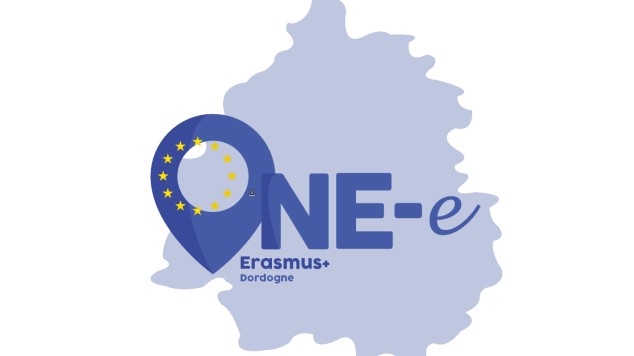 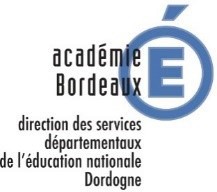 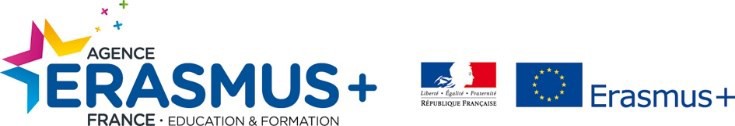 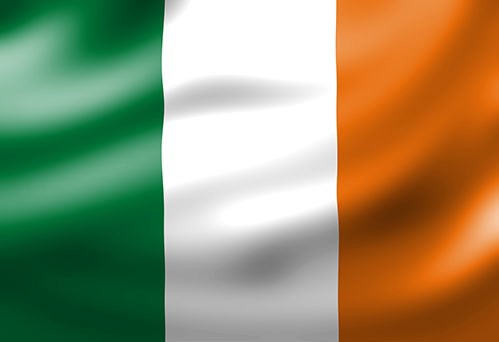 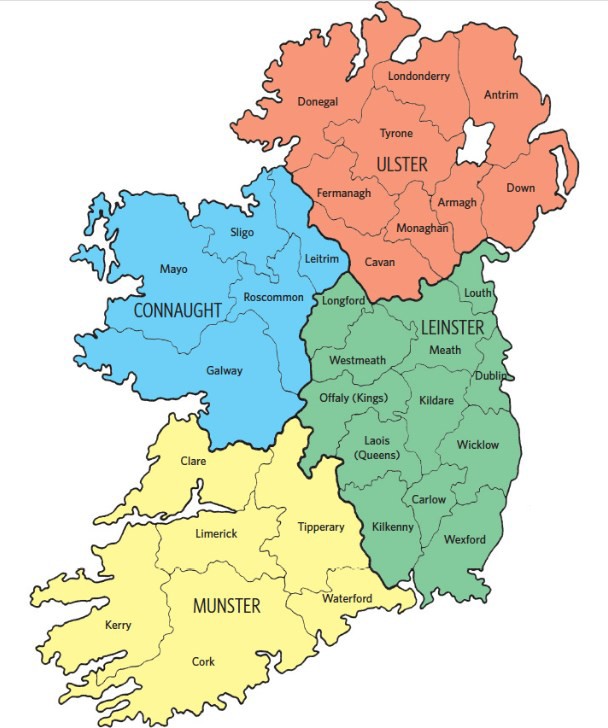 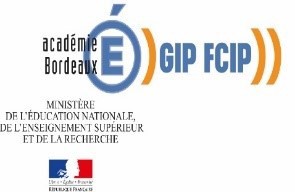 IRELANDLes principales caractéristiques du système éducatif irlandais comprennent:Un grand nombre de petite s é coles. Tous les enfants en Irlande ont droit à une éducation primaire et post-primaire gratuite. La plupart des écoles primaires sont financées par l'État et la grande majorité des enfants fré- quentent ces écoles. Le système scolaire est principalement privé dans le sens où toutes les écoles primaires et la majorité des écoles de deuxième niveau ne sont pas des écoles pu- bliques, mais appartiennent localement à des organisations ou à des confessions religieuses. Il y a environ 27 écoles primaires payantes et 55 écoles secondaires payantes. L'éducation est obligatoire pour les enfants en Irlande de six à seize ans ou jusqu'à ce que les élèves aient terminé trois ans d'enseignement de deuxième niveau. Une éducation financée par l'État est disponible à tous les niveaux.Apprentissage précoceL’apprentissage précoce était, jusqu’à récemment, relativement sous-développé en Irlande en dehors des classes maternelles dans les écoles primaires. Ces dernières années, des pro- grès importants ont été accomplis vers la mise en place de services de garde et d'éducation de la petite enfance (EPPE) de haute qualité en Irlande.Dans le cadre de la politique nationale pour les enfants et les jeunes de 2014 à 2020, Better Outcomes, Brighter Futures, le gouvernement s'est engagé à continuer d'aug- menter les investissements pour une éducation de la petite enfance de haute qualité , en donnant la priorité aux familles à faible revenu.Un programme «préscolaire» de 38 semaines «gratuit» a été introduit pour la pre- mière fois en janvier 2010. Depuis septembre 2016, il a été étendu pour un maximum de deux écoles maternelles gratuites par an, pour tous les enfants âgés de 3 ans et 2 mois à 4 ans et 7 mois.Écoles primairesLe secteur de l'enseignement primaire comprend les écoles primaires financées parl'État, les écoles spéciales et les écoles primaires privées. Les écoles financées par l'État sont de ce type:Écoles religieuses,Écoles non confessionnelles,Écoles multiconfessionnellesGaelscoileanna (écoles irlandaises).Pour des raisons historiques, la plupart des écoles primaires sont des écoles parois- siales subventionnées par l'État, même si ce schéma évolue aujourd’hui. L'État paie la majeure partie des coûts de construction et de fonctionnement des écoles primaires financées par l'État, mais une contribution locale est apportée à leurs coûts de fonc- tionnement. Les salaires des enseignants sont payés par le Département de l’Éduca- tion et des Compétences et les écoles sont inspectées par l’Inspection du Départe- ment.Bien que les enfants ne soient pas obligés d'aller à l'école avant l'âge de six ans, presque tous les enfants commencent l'école en septembre après leur quatrième an- niversaire. Près de 40% des enfants de quatre ans et presque tous les enfants de cinq ans sont inscrits dans  des classes  pour jeunes enfants dans les écoles primaires (parfois appelées écoles nationales). L'enseignement primaire comprend un cycle de huit ans: les préélémentaires du premier cycle, les préélémentaires du troisième cycle et les classes de la première à la sixième. Les élèves passent normalement à l’ensei- gnement post-primaire à l’âge de douze ans.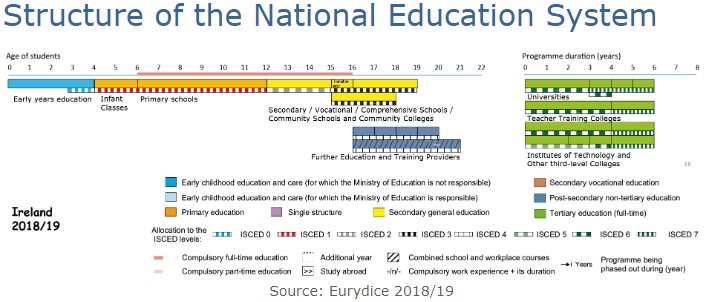 